МИНОБРНАУКИ  РОССИИОрский гуманитарно-технологический институт (филиал)федерального государственного бюджетного образовательного учреждениявысшего образования «Оренбургский государственный университет»(Орский гуманитарно-технологический институт (филиал) ОГУ)Кафедра иностранных языков (ОГТИ)Фонд оценочных средств по дисциплине« Б1.Д.Б.3 Иностранный язык (английский)»Уровень высшего образованияБАКАЛАВРИАТНаправление подготовки40.03.01 Юриспруденция(код и наименование направления подготовки)Гражданско-правовой (наименование направленности (профиля) образовательной программы)КвалификацияБакалаврФорма обученияОчная, очно-заочнаяг. Орск 2021 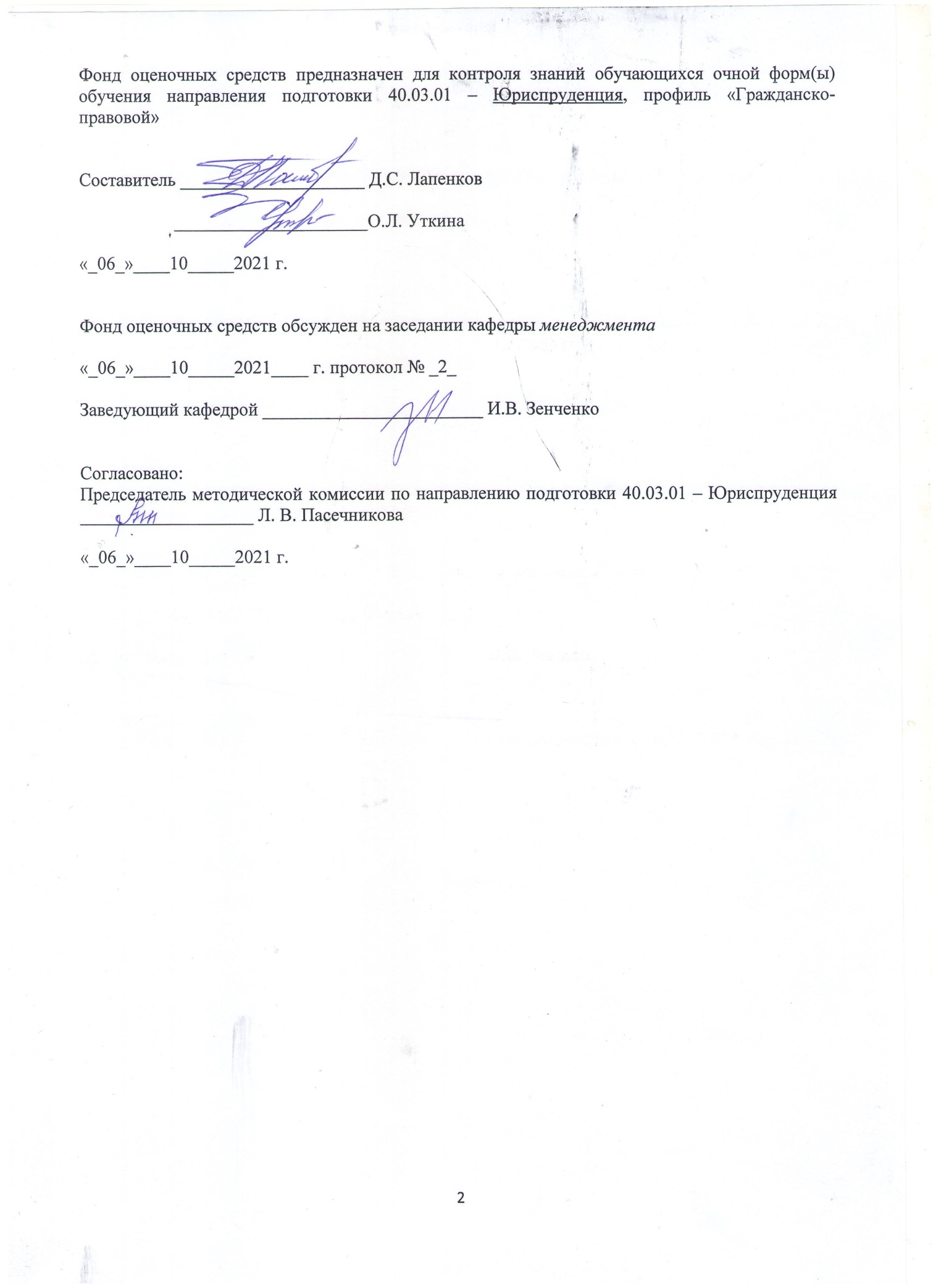 Раздел 1. Перечень компетенций, с указанием этапов их формирования в процессе освоения дисциплиныРаздел 2. Типовые контрольные задания и иные материалы, необходимые для оценки планируемых результатов обучения по дисциплине (оценочные средства). Описание показателей и критериев оценивания компетенций, описание шкал оцениванияБлок А0 - Оценочные средства для диагностирования сформированности уровня компетенций – «знать»Грамматический раздел 1Сделайте следующие предложения отрицательными:1. Bess helps her mother. 2. My friend plays the piano. 3. We listen to music.4. You make a lot of mistakes.5. The farmer works in the field. 6. Окончание читается отлично от других в слове:A) Needed	B) Waited 	C) Developed 	D) Wanted 	E) Expected7.Правильно написано словоA) Diffecult 	B) Dufficult 	C) Difficalt 	D) Deefficult 	E) Difficult8. “Wet” является антонимом слова:A) Dry 		B) Fast 		C) Old 		D) NeatE) Light9.Найдите синоним слова “To worry”:A) To appeal B) To go onC) To apply 	D) To troubleE) To turn10. Замените данное выражение одним словом:	You put it into your tea or coffee.A) Salt B) Sugar 	C) SandD) FlourE) JuiceГрамматический раздел 2Вставьте глаголы to be или to have в правильной форме:1. I...from America.2. I...good friends.3. They...a nice bird and a very nice girl.4. I...very happy.5. I...a dear friend.6. He...a little black dog.7. We...from Kansas.8. It...in the USAОбразуйте множественное число от существительных:radio, lesson, court, thief, potato, house, eye, fish, tooth-brush, rose, story, truth, key, mousechild, path, hero, day, book-case, oak, manner, louse, study, goose, wolf, yard, brush, sofason-in-law, youth, piano, half, dream, foot, deer, child, material, mouse, servant, potato, cow-boywoman, hoof, branch, mosquito, ox, frog, mouth, hillГрамматический раздел 3Вставьте оборот there is / there are в утвердительной или вопросительной форме:1. ….a blue pencil on the table.2. ….no mistakes in her work.3……not any English book in my bag.4. ….a new map on the wall?5. …..any flowers in the vase?6. …..some chalk on the desk.7. …..not much light in the hall.8. …..many red pens in the box?9. …..no nice pictures on the shelf.10. ….a lot of people in the restaurantРаскройте скобки, используя оборот to be going to:1. I (finish) it next week. 2. He (go) there tomorrow. 3. We (be) at the meeting. 4. I (return) and (ask) him. 5. The teacher (explain) the next lesson to us tomorrow.Грамматический раздел 4Раскройте скобки в нужном времени: Present Simple или  Present Continuous.1. – What you (do) here? – I (wait) for a friend. 2. – He (speak) French? – Yes, he (speak) French quite fluently. 3. Someone (knock) at the door. 4. Don't go into the classroom. The students (write) a dictation there. 5. She (write) letters to her mother every week. 6. Ships (travel) from Dover to Calais every day. 7. The man who (read) a book is our English teacher. 8. Let's go for a walk. It (not/rain). 9. —You (hear) anything? – I (listen) hard, but I (not/hear) anything. 10. My brother (smoke) a great deal11. Найдите общее слово для данной группы слов:A)ArmB) BodyC)Finger D) Palm E) Neck12. Выберите правильный вариант перевода слова:	НевозможныйA) PossibleB) ImpossibleC) InpossibleD) DispossibleE) Unposssible13. Выберите сложное слово:A) ExpensiveB) GraduationC) Beautiful D) DemonstrationE) Airport14. Дополните предложение существительным в притяжательном падеже:This is my ... coat.A) wifes’s B) wife’s C) wifes’D) wife E) wives15. Завершите разделительный вопрос.The weather was changing the whole day yesterday, ...?A) haven’t it? B) wasn’t it? C) did it? D) don’t it? E) were it?Грамматический раздел 5Образуйте время Past Indefinite.1. I play in the field. 2. He wants to go home. 3. The driver stops the car. 4. He drinks tea every day. 5. It begins to rain. 6. They like our house. 7. I dream every night. 8. My sister cleans the room. 9. The teachers give us dictation. 10. He sits at his desk and writes a letter. 11. Mary comes early. 12. The cat catches the fish in the river. 13. The dog eats its dinner. 14. The boys go for a holiday. 15. Richard knows George.Грамматический раздел 6Вставьте вместо точек a, an, some, any. 1. Can I have ... apple, please? 2. I need ... water. I'm thirsty. 3. Did you buy... newspapers today? 4. I'd like... cream in my coffee, please. 5. Do you want... tea? 6. I've got... terrible headache. 7. Have you got ... luggage in the car? 8. I need ... new furniture for this room. 9. I haven't got... pen. 10. Just a moment. I'll get... paper and write this down.Вставьте вместо точек some, any, much, many.1. There is ... milk in the glass. 2. There are very ... apples in the bag but there aren't... pears. 3. There are ... tomatoes in the fridge. 4. How ... sugar is there in the sugar-bowl? There isn't very.... 5. Is there ... butter in the fridge? — No, there isn't... butter in it.Грамматический раздел 7Вставьте по смыслу.a) can/could1. Leonardo da Vinci was a student in Florence. He ... draw, design buildings and write music.2. You ... see the Mono, Lisa in the Louvre in Paris. 3. I lost my keys yesterday and I ... (not) get into my flat. 4. I ... (not) go out because I have a lot of homework. 5. She ... speak English when she was ten.b) must/have to1. I... water the plants. 2. I'm very tired, I... go to bed. 3. You are a small boy; you ... go to bed early. 4. Dad is working, you ... be quiet. 5. You ... come in unless you wipe your feet. c) must/mustn't/needn't1. You ... fight. 2. She ... wash the dishes. 3. You ... tell any¬one. It's a secret. 4. Your shoes are dirty. You ... clean them. 5. You ... let the dog sleep in your bed. Грамматический раздел 8Употребите глаголы, данные в скобках, в форме Present Perfect Simple.1. She (do) no homework this month. 2. The firm (make) good profits this year. 3. Doctors (learn) a great deal in the last fifty years. 4. He (add) five pounds to the first prize which is now £ 100. 5. Our stu-dents (progress) very well this term so far. 6. Nobody (discover) a cure for the common cold yet. 7. No, but they (Invent) a mechanical heart. 8. I am afraid we must drink tea. I (forget) to buy coffee. 9. The room is very cold. The fire (go out). 10. Miss Brown never (see) a television pro-gramme. 11. Our salaries (rise) twice since Christmas.12. Mary (not/buy) a new dress for years. 13. The cost of living (go up) a great deal since last year. 14. He (wear) a black suit ever since his wife died. 15. The Smiths (live) here for the last five years.Грамматический раздел 9Вставьте вместо точек нужные артикли там, где это необходимо.1. This is ... egg. 2. Where is ... post office? 3.... Lucy's uncle is ... teacher. 4. Julie has got ... orange. 5. This is ... way to school. 6. It's ... long way to ... office. 7. There are a lot of flowers in ... garden. 8.... Ital-ians like ... spaghetti. 9. ... white hat is my mother's. 10.... Peter and ... Ben are brothers. 11.... Kremlin is ... centre of ...Moscow. 12.... Sphinx is in ... Egypt. 13. There's some sugar in ...bowl. 14. There are ... our shoes. 15. ... strawberry ice-cream, please!Грамматический раздел 10Past Simple или Past Continuous?1. Peter (stay) at a seaside hotel on holiday when he first (meet) his wife. 2. The sun (shine) when I (set) out on my walk. 3. It (rain) when I (arrive) at my destination. 4. While I (have) lunch the sun (come) out again. 5. Peter (serve) in the artillery when a mule (kick) him. 6. It (kick) him as he (pass) behind it. 7. Where ... you (live) before you moved here? 8. Who ... you (talk to) on the telephone just now? 9. As Mary (type) the letter she (notice) many spelling mistakes. 10. While Peter (carve) the chicken his wife (lay) the table.Замените действительный залог страдательным. 1. Many people attend the lecture.2. Someone has eaten the cake.3. He will leave the ticket on the table.4. They were discussing the report the whole evening.5. People speak English in many countries.Критерии оценки тестовых заданий:А.2 Типовые вопросы для устного собеседования (рубежного контроля)Вариант 1Какова специфика артикуляции звуков, интонации, акцентуации и ритма нейтральной речи в английском языке?Какие формальные признаки рода и числа существительных вы знаете?Назовите все личные местоимения.Каковы особенности значений и функции глагола to have?Каковы особенности значений и функции глагола to be? Приведите формы глагола to be в настоящем времени.Какова структура и функции оборота there is/there are?Перечислите предлоги места и направления.Сколько типов вопросов существует в английском языке? Назовите принципы и особенности создания всех типов вопросов.Каковы функции и сфера употребления конструкции to be going to do something?Вариант 2Когда используется грамматическое время Present Continuous? Когда используется грамматическое время Present Indefinite? Как формируются отрицательные и вопросительные предложения с глаголом to be?Приведите примеры предложений, содержащих дополнение и определение. Что такое инфинитив? Каковы его формальные признаки?Когда используется грамматическое время Past Indefinite? Как формируется и используется глагол to be в прошедшем простом времени. Когда используется грамматическое время Future Indefinite? Когда используется грамматическое время Present Perfect Simple?	Критерии оценки устного собеседования:Блок В - Оценочные средства для диагностирования сформированности уровня  компетенций – «уметь»В.1   Задание 1.Прочитайте и переведите текст.My family	It’s very important for everybody to have people, who love you and understand you. For me these people are my family.	The heat of our family is my mother. She is kind and loving, always ready to listen and help. She is almost 40, but she doesn’t look her age. Sometimes people even consider us to be sisters.	My mother is a very busy woman. She works as a lecturer in the University. That’s why in the evening she often prepares for her classes or checks students’ reports and projects. But nevertheless she finds time to take care about us and we always try to help her about the house.	My father is a very clever and educated person. He is 45. He is a lawyer. I’m very proud of my dad because I know that his proficiency is highly praised by his colleagues and clients. My dad is a very responsible person. Whatever he does, he does it properly, and he demands the same on our part. In spite of his strictness, my dad is a very sociable person and makes a good company. I also have a brother. He is 5 years younger than me. Like our father, he is a very sociable person. He is bored with school and studying but he is very keen on games. He is fond of volley-ball and tennis. When he is old enough he hopes to become a professional player, so he spends a lot of time practicing and trying to improve his games.	My brother and I are totally different, but we are good friends, we understand each other and share our problems. My brother’s optimism always supports me in different situations.Actually we are a very friendly family. We understand each other with the first sight and come to help each other without any extra word.В.1   Задание 2.Прочитайте и переведите текст.My flat	My family lives in a 9-storeyed building, which is situated near the city center. There is a nursery, school, several shops and a brasserie not far from the house. 	We have an elevator in our communal entrance hall. We live on the seventh floor, that’s why we’re glad that we needn’t to walk up. Our flat is very comfortable and cozy. It has three rooms: my parents’ bedroom, my room, a living room. It also includes a kitchen, a hallway and a bathroom. 	Our flat is provided with all modern conveniences: cold and hot running water, electricity, central heating, and telephone. A living room is the biggest one in our flat. It has a long table with several chairs round in the middle. To the right of the table, there is a big wall unit with a wardrobe and different shelves. Opposite the table, an occasional table with a TV set on it stands from one side. There is a cozy sofa with two arm chairs from the other side. The floor is covered with a beautiful carpet with patterns. The pictures are hanging on the walls. My parents’ bedroom is cozy and spacious. There is a bed with two dressing tables and small lamps on each of them. 	My room is the smallest one. It’s very cozy and bright. It has a desk, an armchair, a wardrobe and a bed. My wooden shelves are overflowed with books, because I like to read. There is also a computer on my desk. Our kitchen is big enough. In the middle it has a dining-table with chairs. Opposite it, there is a cupboard with cooking utensils. The kitchen has a refrigerator to the right of cupboard and a sink to the left. Our kitchen is well-equipped. It has a toaster, a food processor, a microwave and a coffee maker. We like to spend evenings in our cozy kitchen, to drink tea and talk. 	I like my flat very much as it is one of some places, where I feel peaceful.В.1   Задание 3.Прочитайте и переведите текст.Hobbies	Every person has passion for something or does something for pleasure. This is called a hobby. Some people like collecting different objects, some adore handmade things, others simply love reading books.	 I love photography. Photography is a true art which is not so easy to master. In fact, it is not just an art but a whole science. I like learning new things about photography equipment, exposure, colours and lighting. I read blogs of famous photographers and try to follow their advice. There are a lot of genres in photography. I like to take pictures of nature and people. Still nature comes alive in a photograph. People, on the contrary, become motionless only in the picture and let the photographer perpetuate the moment of their life. I love portraits. I have taken full-length and half-length portraits as well as family and group portraits. 	Why do I like photography? 	1.No pictures are the same. You can take pictures of the same person or place and every time discover something new. 	2.My friends often ask me to take pictures of them. That means they see me as a professional. And I always try to make them happy. 	3.Photography teaches us to notice beauty in simple things. We all are used to living at a fast pace. And only with the camera in our hands we are able to slow down and see unusual in everyday things.В.1   Задание 4.Прочитайте и переведите текст.My character	I have both weak and strong points in my character. I am certainly a bit ashamed of my weak points and I do my best to get rid of them. As for my strong features of character, I value and cherish them. 	Everyone tells me that I take after my dad as I’m a good listener and very sociable. I am a complete extravert. I love people and the world around me. I understand them and make friends quite easily. Being open and communicative means broadening my mind and my views on the world. That’s why I like meeting new people and talking to them. I always try to be an open-minded and adaptable guy because our world is constantly changing. 	One of my best traits is that I try to feel as happy and cheerful as I can most of the time. My friends often call me the life and soul of the party, with a good sense of humor, although I may sometimes be kind of shy. Anyone can be down or depressed when something sad happens. But if somebody hurts my feelings or makes me angry I just tend to ignore him or her and approach the things from the positive side. I really dislike rude and ignorant people but I rarely lose my temper because of them. 	I would also describe my personality as generous. I take pleasure in sharing something with other people and I am ready to help them at any time. I am organized and punctual too and I am happy when things happen on time, according to the schedule. I am very hard-working and I am always busy. I don’t like to give up. 	I’d say that my negative and the least appealing qualities are obstinacy and perfectionism. Sometimes I set too high standards when it comes to choosing something. I am often a hard person to please. I’m afraid my choosy character makes me lose some nice opportunities in my life. In conclusion I would like to say that my personality qualities are both inherent and acquired. When I think of myself I often get confused about how differently I see myself. I am constantly trying to improve myself as a person.В.1   Задание 5.Прочитайте и переведите текст.Travelling	The best way to break the monotony of our life and learn a lot about different places and cultures in the world is travelling. I think that our modern life is impossible without travelling. People get tired of their daily routine, they need to change the surroundings. So they go to a travel agency, buy tickets to some nice place, pack their suitcases and set off on a journey. 	Travelling has a great educational value because it is a chance to meet new people, visit museums and ancient sights, discover different ways of life, taste national cuisines and practice foreign languages. It makes us more appreciative of other cultures. The best way to study geography is to go to distant countries and cities. 	We can travel by different means of transport: by plane, by ship, by train, by car and even on foot. It depends on our plans and preferences. Plane is the fastest but the most expensive means of transport. Travelling in a modern train can be very comfortable and enjoyable. We can admire picturesque landscapes from the window and communicate with our companions. When we travel by car we don’t have to buy any tickets or book a hotel, we can stop wherever we want and stay there as long as we like. Travelling on foot (or hiking) is quite popular among young people. It’s really exciting to walk in the countryside enjoying the beauty of hills and valleys, lakes and forests.	My parents spend their holidays travelling too. I was only 4 years old when they first took me to Turkey. That was an unforgettable holiday by the sea. We swam and sunbathed, went sailing and fishing. And we took plenty of beautiful pictures there.	Travelling is great! It can give you a great deal of pleasant emotions and memories. It’s the time for relaxation and thinking. People often return home with a fresh outlook on life and a fantastic zeal to do something good. And they usually say: “East or West – home is best.”Критерии оценки заданий реконструктивного уровняБлок С - Оценочные средства для диагностирования сформированности уровня компетенций – «владеть»С.1   Комплексные практические контрольные заданияУсловно-речевые упражнения. Кейсы.Изучите следующие кейсы и отреагируйте на них в соответствии с речевыми нормами английского языка:A friend of yours invites you to a party where you do not know many guests. Introduce yourself; say some words about your hobbies and interests. You are going to buy a flat. Speak to the estate agent and express your preferences of the future apartment.You are at a sports-bar. Have some words with the fellow fan about your favourite sports club. You are going on a date. Describe yourself on the phone to the person you are dating. How will he/she recognize you?You are at a restaurant. Make an order for yourself and your friends, which are coming soon.  Блок D – Состав билета для промежуточной аттестации, проводимой в форме зачетаОрский гуманитарно-технологический институт (филиал)федерального государственного бюджетного образовательного учреждениявысшего образования «Оренбургский государственный университет»Факультет экономическийКафедра иностранных языковНаправление подготовки ЮриспруденцияПрофиль Гражданско-правовойДисциплина: Иностранный язык (английский)Билет № 1Какова специфика артикуляции звуков, интонации, акцентуации и ритма нейтральной речи в английском языке?Прочитайте вслух текст “Legal system” и переведите выделенный фрагмент.Составитель    					Подпись			                                                                                                 Заведующий кафедрой				Подпись			МПОписание показателей и критериев оценивания компетенций, описание шкал оцениванияОценивание выполнения тестовОценивание ответа на зачётеОценивание ответа на экзаменеРаздел 3. Методические материалы, определяющие процедуры оценивания знаний, умений, навыков и (или) опыта деятельности, характеризующих этапы формирования компетенций.Тестирование проводится на практических занятиях после изучения раздела или перед выставлением промежуточной аттестации (на усмотрение преподавателя).На тестирование отводится 45 минут. За каждый правильный ответ на вопрос с единственно верным вариантом дается 3 балла, правильные ответы на тесты других типов  оцениваются в 4 балла. Набранные студентом баллы переводятся в проценты от максимальной суммы баллов за данный тест. Перевод в оценку проводится по критериям, изложенным выше.Такие виды работ как реферат и контрольная работа выполняются студентом один раз за весь период обучения дисциплине. Распределение тем проводится преподавателем с учетом мнения и интересов студентов. Студент может предложить свою тему реферата при условии, что она соответствует разделам изучаемой дисциплины. Оцениваются работы по критериям, изложенным выше.Требования, предъявляемые к оформлению письменных работ, изложены в: СТО 02069024.101– 2015. Стандарт организации. Работы студенческие. Общие требования и правила оформления (http://www.osu.ru/docs/official/standart-/standart_101-2015.pd).Зачет и экзамен проводятся в устной форме. В билет включено два вопроса: теоретический и практический На подготовку к ответу студенту отводится 30 минут. Оценивание ответа проводится по критериям, изложенным выше.Формируемые компетенцииКод и наименование индикатора достижения компетенцииПланируемые результаты обучения по дисциплине, характеризующие этапы формирования компетенцийТипы контроляВиды оценочных средств по уровню сложности/шифр раздела в данном документеУК-4 Способен осуществлять деловую коммуникацию в устной и письменной формах на государственном языке Российской Федерации и иностранном(ых) языке(ах)УК-4-В-1 Выбирает на государственном и иностранном (-ых) языках коммуникативно приемлемый стиль делового общения, вербальные и невербальные средства взаимодействия с партнерамиУК-4-В-2 Ведет деловую коммуникацию в письменной и электронной форме, учитывая особенности стилистики официальных и неофициальных писем, социокультурные различия в формате корреспонденции на государственном и иностранном (-ых) языкахЗнать:  Лексико-грамматическийМинимум по юриспруденции в объеме,необходимом для работы с иноязычными текстами в процессепрофессиональной (юридической) деятельностиПисьменное тестирование по пройденному материалу, устное индивидуальное собеседованиеТестовые задания, вопросы для устного собеседования / Блок АУК-4 Способен осуществлять деловую коммуникацию в устной и письменной формах на государственном языке Российской Федерации и иностранном(ых) языке(ах)УК-4-В-1 Выбирает на государственном и иностранном (-ых) языках коммуникативно приемлемый стиль делового общения, вербальные и невербальные средства взаимодействия с партнерамиУК-4-В-2 Ведет деловую коммуникацию в письменной и электронной форме, учитывая особенности стилистики официальных и неофициальных писем, социокультурные различия в формате корреспонденции на государственном и иностранном (-ых) языкахУметь: Читать и переводить иноязычные тексты профессиональнойнаправленностиВыполнение заданий реконструктивного уровня Задания реконструктивного уровня / Блок ВУК-4 Способен осуществлять деловую коммуникацию в устной и письменной формах на государственном языке Российской Федерации и иностранном(ых) языке(ах)УК-4-В-1 Выбирает на государственном и иностранном (-ых) языках коммуникативно приемлемый стиль делового общения, вербальные и невербальные средства взаимодействия с партнерамиУК-4-В-2 Ведет деловую коммуникацию в письменной и электронной форме, учитывая особенности стилистики официальных и неофициальных писем, социокультурные различия в формате корреспонденции на государственном и иностранном (-ых) языкахВладеть: Основными способамиработы над языковым и речевым материалом; (основные ресурсы, спомощью которых можно эффективно восполнить имеющиеся пробелы вязыковом образовании (типы словарей, справочников, компьютерных программ, информационных сайтов сети интернет, текстовых редакторов и т.д.);Выполнение комплексного практического контрольного задания Комплексные практические контрольные задания / Блок СОценочные средстваКритерий для оценки «5»Критерий для оценки «4»Критерий для оценки «3»Критерий для оценки «2»А.1 Тестовые заданияпроцент правильных ответов составляет 76% и болеепроцент правильных ответов составляет от 51% до 75%процент правильных ответов составляет от 26% до 50%процент правильных ответов составляет менее 25%А.1 Тестовые заданияЗачтеноЗачтеноЗачтеноНе зачтеноКритерий для оценки «5»Критерий для оценки «4»Критерий для оценки «3»Критерий для оценки «2»процент правильных ответов составляет 76% и болеепроцент правильных ответов составляет от 51% до 75%процент правильных ответов составляет от 26% до 50%процент правильных ответов составляет менее 25%процент правильных ответов составляет 76% и болеепроцент правильных ответов составляет от 51% до 75%процент правильных ответов составляет от 26% до 50%процент правильных ответов составляет менее 25%процент правильных ответов составляет 76% и болеепроцент правильных ответов составляет от 51% до 75%процент правильных ответов составляет от 26% до 50%процент правильных ответов составляет менее 25%зачтенозачтенозачтеноне зачтеноотличнохорошоудовлетворительнонеудовлетворительноОценочные средстваКритерий для оценки «5»Критерий для оценки «4»Критерий для оценки «3»Критерий для оценки «2»В.1 Задания реконструктивного уровняпроцент правильных ответов составляет 76% и болеепроцент правильных ответов составляет от 51% до 75%процент правильных ответов составляет от 26% до 50%процент правильных ответов составляет менее 25%В.1 Задания реконструктивного уровняЗачтеноЗачтеноЗачтеноНе зачтено4-балльнаяшкалаОтличноХорошоУдовлетворительноНеудовлетворительно100 балльная шкала85-10070-8450-690-49Бинарная шкалаЗачтеноЗачтеноЗачтеноНе зачтено4-балльная шкалаПоказателиКритерииОтлично1. Полнота выполнения тестовых заданий;2. Своевременность выполнения;3. Правильность ответов на вопросы;4. Самостоятельность тестирования.Выполнено 85-100 % заданий предложенного теста, в заданиях открытого типа дан полный, правильный ответ на поставленный вопрос.Хорошо1. Полнота выполнения тестовых заданий;2. Своевременность выполнения;3. Правильность ответов на вопросы;4. Самостоятельность тестирования.Выполнено 70-84 % заданий предложенного теста, в заданиях открытого типа были допущены неточности в определении понятий, терминов и др.Удовлетворительно1. Полнота выполнения тестовых заданий;2. Своевременность выполнения;3. Правильность ответов на вопросы;4. Самостоятельность тестирования.Выполнено 50-69 % заданий предложенного теста, в заданиях открытого типа дан неполный ответ на поставленный вопрос.Неудовлетворительно 1. Полнота выполнения тестовых заданий;2. Своевременность выполнения;3. Правильность ответов на вопросы;4. Самостоятельность тестирования.Выполнено 0-49 % заданий предложенного теста, на поставленные вопросы ответ отсутствует или неполный, допущены существенные ошибки в теоретическом материале (терминах, понятиях).2-балльная шкалаПоказателиКритерииЗачтено1. Полнота изложения теоретического материала;2. Полнота и правильность решения практического задания;3. Правильность и/или аргументированность изложения;4. Самостоятельность ответа;5. Культура речи.Дан полный, в логической последовательности развернутый ответ на поставленный вопрос, где студент продемонстрировал знания предмета в полном объеме учебной программы, достаточно глубоко осмысливает дисциплину, самостоятельно, и исчерпывающе отвечает на дополнительные вопросы, приводит собственные примеры по проблематике поставленного вопроса.Не зачтено1. Полнота изложения теоретического материала;2. Полнота и правильность решения практического задания;3. Правильность и/или аргументированность изложения;4. Самостоятельность ответа;5. Культура речи.Дан ответ, который содержит ряд серьезных неточностей, обнаруживающий незнание процессов изучаемой предметной области, отличающийся неглубоким раскрытием темы, незнанием основных вопросов теории, несформированными навыками анализа явлений, процессов, неумением давать аргументированные ответы, слабым владением монологической речью, отсутствием логичности и последовательности. Выводы поверхностны. Студент не способен ответить на вопросы даже при дополнительных наводящих вопросах преподавателя.4-балльная шкалаПоказателиКритерииОтлично1. Полнота изложения теоретического материала;2. Полнота и правильность решения практического задания;3. Правильность и/или аргументированность изложения (последовательность действий);4. Самостоятельность ответа;5. Культура речи.Дан полный, в логической последовательности развернутый ответ на поставленный вопрос, где продемонстрировано знание предмета в полном объеме учебной программы, достаточно глубоко осмыслена дисциплина, самостоятельно, и исчерпывающе даны ответы на дополнительные вопросы, приведены собственные примеры по проблематике поставленного вопроса, решены предложенные практические задания без ошибокХорошо1. Полнота изложения теоретического материала;2. Полнота и правильность решения практического задания;3. Правильность и/или аргументированность изложения (последовательность действий);4. Самостоятельность ответа;5. Культура речи.Дан развернутый ответ на поставленный вопрос, где студент демонстрирует знания, приобретенные на лекционных и семинарских занятиях, а также полученные посредством изучения обязательных учебных материалов по курсу, дает аргументированные ответы, приводит примеры, в ответе присутствует свободное владение монологической речью, логичность и последовательность ответа. Однако допускается неточность в ответе. Решил предложенные практические задания с небольшими неточностямиУдовлетворительно1. Полнота изложения теоретического материала;2. Полнота и правильность решения практического задания;3. Правильность и/или аргументированность изложения (последовательность действий);4. Самостоятельность ответа;5. Культура речи.Дан ответ, свидетельствующий в основном о знании процессов изучаемой дисциплины, отличающийся недостаточной глубиной и полнотой раскрытия темы, знанием основных вопросов теории, слабо сформированными навыками анализа явлений, процессов, недостаточным умением давать аргументированные ответы и приводить примеры, недостаточно свободным владением монологической речью, логичностью и последовательностью ответа. Допускается несколько ошибок в содержании ответа и решении практических заданийНеудовлетворительно 1. Полнота изложения теоретического материала;2. Полнота и правильность решения практического задания;3. Правильность и/или аргументированность изложения (последовательность действий);4. Самостоятельность ответа;5. Культура речи.Дан ответ, который содержит ряд серьезных неточностей, обнаруживающий незнание процессов изучаемой предметной области, отличающийся неглубоким раскрытием темы, незнанием основных вопросов теории, несформированными навыками анализа явлений, процессов, неумением давать аргументированные ответы, слабым владением монологической речью, отсутствием логичности и последовательности. Выводы поверхностны. Решение практических заданий не выполнено, т.е студент не способен ответить на вопросы даже при дополнительных наводящих вопросах преподавателя